WARSZTATY  DLA UCZNIÓW SZKÓŁ PODSTAWOWYCH, PONADPODSTAWOWYCH ORAZ GRUP TURYSTYCZNYCH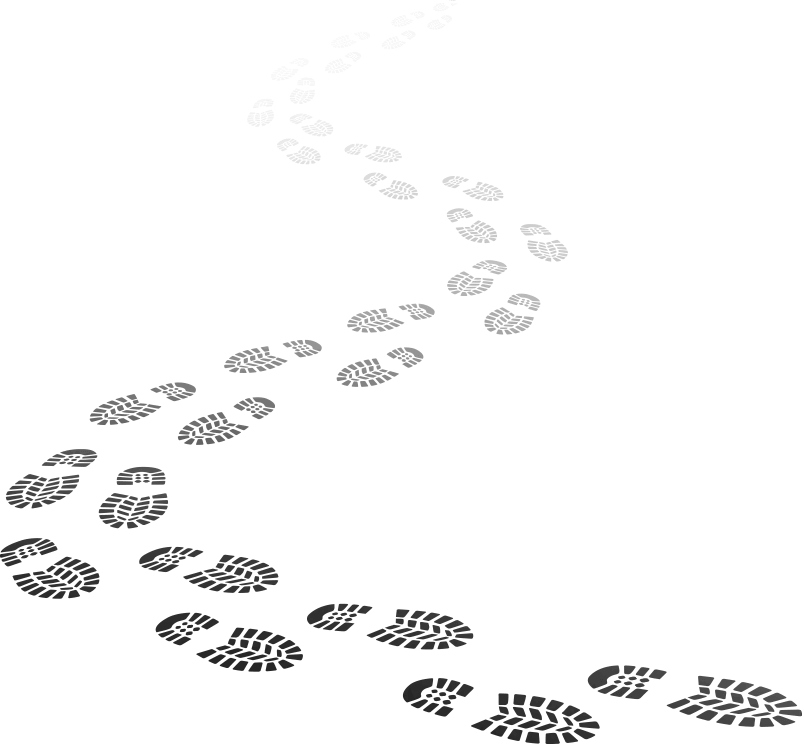 NA TROPACH LEGEND, ZABYTKÓW I HISTORII ZIEMI OŚWIĘCIMSKIEJ. „Trzeba ludzi uczyć w granicach możliwie najszerszych, nie tylko z książek czerpać mądrość, ale z nieba, ziemi, z dębów i buków”Jan Amos KomeńskiLp.TEMAT WARSZTATÓWWIEK UCZESTNIKÓWLICZBA UCZESTNIKÓWCZAS TRWANIAMIEJSCE WARSZTATÓWUWAGI1Legendarne opowieści  i dawne znaki graficzne.klasy I-IIIszkoły podstawowej;grupy turystycznedo 25 osób90 minbudynek szkoły lubmiejsce wyznaczone przez MuzeumWarsztaty prowadzone również               on-line.2Legendarne opowieści z ziemi oświęcimskiej.klasa IV-VIszkoły podstawowej;grupy turystycznedo 25 osób90 minbudynek szkoły lubmiejsce wyznaczone przez MuzeumWarsztaty prowadzone również       on-line.3Graficzne znaki rodów, grodów i wsi.klasa V-VIszkoły podstawowej;grupy turystycznedo 25 osób90 minbudynek szkoły lubmiejsce wyznaczone przez MuzeumWarsztaty prowadzone również   on-line.4Tropami zabytków po ziemi oświęcimskiej.   klasa VI-VIIszkoły podstawowej;grupy turystycznedo 25 osób90 minbudynek szkoły lubmiejsce wyznaczone przez MuzeumWarsztaty prowadzone również  on-line.5Cena pomocy.klasa VII-VIIIszkoły podstawowej oraz I klasy szkoły ponadpodstawowej;grupy turystycznedo 25 osób90 minbudynek szkoły lubmiejsce wyznaczone przez MuzeumWarsztaty prowadzone również  on-line.6Codzienna rzeczywistość II wojny światowej na okupowanych terenach ziemi oświęcimskiej. klasa VIIIszkoły podstawowej oraz I klasy szkoły ponadpodstawowej;grupy turystycznedo 25 osób90 minbudynek szkoły lubmiejsce wyznaczone przez MuzeumWarsztaty prowadzone również  on-line.7Miejsca Pamięci.klasa VIIIszkoły podstawowej oraz I klasy szkoły ponadpodstawowej;grupy turystycznedo 25 osób90 minbudynek szkoły lubmiejsce wyznaczone przez MuzeumWarsztaty prowadzone również  on-line.8Ukryta historia w przedmiotach.klasa VI-VIIIszkoły podstawowej oraz I klasy szkoły ponadpodstawowej;grupy turystycznedo 25 osób90 minbudynek szkoły lubmiejsce wyznaczone przez MuzeumWarsztaty prowadzone również  on-line.9„Wcześnie rano obudził mnie turkot wozów, zgiełk, nawoływania woźniców i ujadanie psów.” – warsztaty dotyczące wysiedleń                       z ziemi oświęcimskiej.klasa VI-VIIIszkoły podstawowej oraz I klasy szkoły ponadpodstawowej;grupy turystycznedo 25 osób90 minbudynek szkoły lubmiejsce wyznaczone przez MuzeumWarsztaty prowadzone również  on-line.